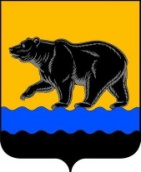 АДМИНИСТРАЦИЯ ГОРОДА НЕФТЕЮГАНСКА                              постановление23.11.2023										        № 1570-пг.НефтеюганскО внесении изменений в постановление администрации города Нефтеюганска от 09.11.2022 № 2294-п «Об утверждении муниципальной программы города Нефтеюганска «Развитие гражданского общества»В соответствии с постановлениями администрации города Нефтеюганска от 27.09.2018 № 483-п «Об утверждении перечня муниципальных программ города Нефтеюганска», от 18.04.2019 № 77-нп «О модельной муниципальной программе города Нефтеюганска, порядке принятия решения о разработке муниципальных программ города Нефтеюганска, их формирования, утверждения и реализации», в связи с уточнением объемов бюджетных ассигнований и лимитов бюджетных обязательств администрация города Нефтеюганска постановляет:1.Внести изменения в постановление администрации города Нефтеюганска от 09.11.2022 № 2294-п «Об утверждении муниципальной программы города Нефтеюганска «Развитие гражданского общества»                         (с изменениями, внесенными постановлениями администрации города                         от 24.11.2022 № 2399-п, от 07.12.2022 № 2531-п, от 30.03.2023 № 334-п,                       от 25.04.2023 № 516-п, от 19.05.2023 № 626-п, от 03.07.2023 № 829-п,                                    от 10.08.2023 № 995-п, от 26.10.2023 от 1381-п), а именно: в приложении                               к постановлению:1.1.В паспорте муниципальной программы строку «Параметры финансового обеспечения муниципальной программы» изложить в следующей редакции:«  												  ».1.2.Таблицу 2 муниципальной программы изложить согласно приложению к настоящему постановлению.2.Департаменту по делам администрации города (Филинова Н.В.) разместить постановление на официальном сайте органов местного самоуправления города Нефтеюганска.Исполняющий обязанностиглавы города Нефтеюганска				   	                       Н.С.Халезова                Приложение            к постановлениюадминистрации города от 23.11.2023 № 1570-пТаблица 2Распределение финансовых ресурсов муниципальной программы (по годам)администрации городаПараметры финансового обеспечения муниципальной программы    Общий объём финансирования муниципальной программы за счёт средств бюджета составляет 480 136,79716 тыс. рублей,                      в том числе:2023 год – 81 175,83116 тыс. рублей;2024 год – 61 294,433 тыс. рублей;2025 год – 62 213,533 тыс.рублей;2026 год – 55 090,600 тыс.рублей;2027 год – 55 090,600 тыс.рублей;2028 год – 55 090,600 тыс.рублей;2029 год – 55 090,600 тыс.рублей;2030 год – 55 090,600 тыс.рублей.№ структурного элемента (основногомероприятия)Структурный элемент (основное мероприятие) (их связь с целевыми показателями муниципальной программы)Ответственный исполнитель/соисполнительИсточники финансированияФинансовые затраты на реализацию (тыс. рублей)Финансовые затраты на реализацию (тыс. рублей)Финансовые затраты на реализацию (тыс. рублей)Финансовые затраты на реализацию (тыс. рублей)Финансовые затраты на реализацию (тыс. рублей)Финансовые затраты на реализацию (тыс. рублей)Финансовые затраты на реализацию (тыс. рублей)Финансовые затраты на реализацию (тыс. рублей)№ структурного элемента (основногомероприятия)Структурный элемент (основное мероприятие) (их связь с целевыми показателями муниципальной программы)Ответственный исполнитель/соисполнительИсточники финансированиявсегов том числев том числев том числев том числев том числев том числе№ структурного элемента (основногомероприятия)Структурный элемент (основное мероприятие) (их связь с целевыми показателями муниципальной программы)Ответственный исполнитель/соисполнительИсточники финансированиявсего2023г.2024г.2025г.2026г.за период с 2027г. по 2030г.12345678910Подпрограмма 1 «Оказание поддержки социально ориентированным некоммерческим организациям» Подпрограмма 1 «Оказание поддержки социально ориентированным некоммерческим организациям» Подпрограмма 1 «Оказание поддержки социально ориентированным некоммерческим организациям» Подпрограмма 1 «Оказание поддержки социально ориентированным некоммерческим организациям» Подпрограмма 1 «Оказание поддержки социально ориентированным некоммерческим организациям» Подпрограмма 1 «Оказание поддержки социально ориентированным некоммерческим организациям» Подпрограмма 1 «Оказание поддержки социально ориентированным некоммерческим организациям» Подпрограмма 1 «Оказание поддержки социально ориентированным некоммерческим организациям» Подпрограмма 1 «Оказание поддержки социально ориентированным некоммерческим организациям» Подпрограмма 1 «Оказание поддержки социально ориентированным некоммерческим организациям» Подпрограмма 1 «Оказание поддержки социально ориентированным некоммерческим организациям» Подпрограмма 1 «Оказание поддержки социально ориентированным некоммерческим организациям» 1.1Оказание финансовой и имущественной поддержки социально ориентированным некоммерческим организациям (1 – 5, 13)Администрация города всего12 400,0005 750,000950,000950,000950,0003 800,0001.1Оказание финансовой и имущественной поддержки социально ориентированным некоммерческим организациям (1 – 5, 13)Администрация города федеральный бюджет0,0000,0000,0000,0000,0000,0001.1Оказание финансовой и имущественной поддержки социально ориентированным некоммерческим организациям (1 – 5, 13)Администрация города бюджет автономного округа0,0000,0000,0000,0000,0000,0001.1Оказание финансовой и имущественной поддержки социально ориентированным некоммерческим организациям (1 – 5, 13)Администрация города местный бюджет12 400,0005 750,000950,000950,000950,0003 800,0001.1Оказание финансовой и имущественной поддержки социально ориентированным некоммерческим организациям (1 – 5, 13)Администрация города иные внебюджетные источники0,0000,0000,0000,0000,0000,0001.1Оказание финансовой и имущественной поддержки социально ориентированным некоммерческим организациям (1 – 5, 13)Департамент образования администрации городавсего4 770,6001 590,2001 590,2001 590,2000,0000,0001.1Оказание финансовой и имущественной поддержки социально ориентированным некоммерческим организациям (1 – 5, 13)Департамент образования администрации городафедеральный бюджет0,0000,0000,0000,0000,0000,0001.1Оказание финансовой и имущественной поддержки социально ориентированным некоммерческим организациям (1 – 5, 13)Департамент образования администрации городабюджет автономного округа0,0000,0000,0000,0000,0000,0001.1Оказание финансовой и имущественной поддержки социально ориентированным некоммерческим организациям (1 – 5, 13)Департамент образования администрации городаместный бюджет4 770,6001 590,2001 590,2001 590,2000,0000,0001.1Оказание финансовой и имущественной поддержки социально ориентированным некоммерческим организациям (1 – 5, 13)Департамент образования администрации городаиные внебюджетные источники0,0000,0000,0000,0000,0000,0001.1Оказание финансовой и имущественной поддержки социально ориентированным некоммерческим организациям (1 – 5, 13)Департамент муниципального имущества администрации городавсего0,0000,0000,0000,0000,0000,0001.1Оказание финансовой и имущественной поддержки социально ориентированным некоммерческим организациям (1 – 5, 13)Департамент муниципального имущества администрации городафедеральный бюджет0,0000,0000,0000,0000,0000,0001.1Оказание финансовой и имущественной поддержки социально ориентированным некоммерческим организациям (1 – 5, 13)Департамент муниципального имущества администрации городабюджет автономного округа0,0000,0000,0000,0000,0000,0001.1Оказание финансовой и имущественной поддержки социально ориентированным некоммерческим организациям (1 – 5, 13)Департамент муниципального имущества администрации городаместный бюджет0,0000,0000,0000,0000,0000,0001.1Оказание финансовой и имущественной поддержки социально ориентированным некоммерческим организациям (1 – 5, 13)Департамент муниципального имущества администрации городаиные внебюджетные источники0,0000,0000,0000,0000,0000,000Итого по подпрограмме 1Итого по подпрограмме 1Итого по подпрограмме 1всего17 170,6007 340,2002 540,2002 540,200950,0003 800,000Итого по подпрограмме 1Итого по подпрограмме 1Итого по подпрограмме 1федеральный бюджет0,0000,0000,0000,0000,0000,000Итого по подпрограмме 1Итого по подпрограмме 1Итого по подпрограмме 1бюджет автономного округа0,0000,0000,0000,0000,0000,000Итого по подпрограмме 1Итого по подпрограмме 1Итого по подпрограмме 1местный бюджет17 170,6007 340,2002 540,2002 540,200950,0003 800,000Итого по подпрограмме 1Итого по подпрограмме 1Итого по подпрограмме 1иные внебюджетные источники0,0000,0000,0000,0000,0000,000Подпрограмма 2 «Своевременное и достоверное информирование населения о деятельности органов местного самоуправления муниципального образования город Нефтеюганск»Подпрограмма 2 «Своевременное и достоверное информирование населения о деятельности органов местного самоуправления муниципального образования город Нефтеюганск»Подпрограмма 2 «Своевременное и достоверное информирование населения о деятельности органов местного самоуправления муниципального образования город Нефтеюганск»Подпрограмма 2 «Своевременное и достоверное информирование населения о деятельности органов местного самоуправления муниципального образования город Нефтеюганск»Подпрограмма 2 «Своевременное и достоверное информирование населения о деятельности органов местного самоуправления муниципального образования город Нефтеюганск»Подпрограмма 2 «Своевременное и достоверное информирование населения о деятельности органов местного самоуправления муниципального образования город Нефтеюганск»Подпрограмма 2 «Своевременное и достоверное информирование населения о деятельности органов местного самоуправления муниципального образования город Нефтеюганск»Подпрограмма 2 «Своевременное и достоверное информирование населения о деятельности органов местного самоуправления муниципального образования город Нефтеюганск»Подпрограмма 2 «Своевременное и достоверное информирование населения о деятельности органов местного самоуправления муниципального образования город Нефтеюганск»Подпрограмма 2 «Своевременное и достоверное информирование населения о деятельности органов местного самоуправления муниципального образования город Нефтеюганск»Подпрограмма 2 «Своевременное и достоверное информирование населения о деятельности органов местного самоуправления муниципального образования город Нефтеюганск»Подпрограмма 2 «Своевременное и достоверное информирование населения о деятельности органов местного самоуправления муниципального образования город Нефтеюганск»2.1Создание условий для реализации целенаправленной информационной политики органов местного самоуправления муниципального образования город Нефтеюганск (6 - 10)Администрация города всего211 788,10026 053,00026 109,90026 604,20026 604,200106 416,8002.1Создание условий для реализации целенаправленной информационной политики органов местного самоуправления муниципального образования город Нефтеюганск (6 - 10)Администрация города федеральный бюджет0,0000,0000,0000,0000,0000,0002.1Создание условий для реализации целенаправленной информационной политики органов местного самоуправления муниципального образования город Нефтеюганск (6 - 10)Администрация города бюджет автономного округа0,0000,0000,0000,0000,0000,0002.1Создание условий для реализации целенаправленной информационной политики органов местного самоуправления муниципального образования город Нефтеюганск (6 - 10)Администрация города местный бюджет211 788,10026 053,00026 109,90026 604,20026 604,200106 416,8002.1Создание условий для реализации целенаправленной информационной политики органов местного самоуправления муниципального образования город Нефтеюганск (6 - 10)Администрация города иные внебюджетные источники0,0000,0000,0000,0000,0000,0002.1Создание условий для реализации целенаправленной информационной политики органов местного самоуправления муниципального образования город Нефтеюганск (6 - 10)Департамент муниципального имущества администрации городавсего229 718.80931 874,34331 851.33332 276.13326 743,400106 973,6002.1Создание условий для реализации целенаправленной информационной политики органов местного самоуправления муниципального образования город Нефтеюганск (6 - 10)Департамент муниципального имущества администрации городафедеральный бюджет0,0000,0000,0000,0000,0000,02.1Создание условий для реализации целенаправленной информационной политики органов местного самоуправления муниципального образования город Нефтеюганск (6 - 10)Департамент муниципального имущества администрации городабюджет автономного округа0,0000,0000,0000,0000,0000,02.1Создание условий для реализации целенаправленной информационной политики органов местного самоуправления муниципального образования город Нефтеюганск (6 - 10)Департамент муниципального имущества администрации городаместный бюджет229 718.80931 874,34331 851.33332 276.13326 743,400106 973,6002.1Создание условий для реализации целенаправленной информационной политики органов местного самоуправления муниципального образования город Нефтеюганск (6 - 10)Департамент муниципального имущества администрации городаиные внебюджетные источники0,0000,0000,0000,0000,0000,02.2Размещение социально значимой информации на наружных информационных поверхностях (5 - 6)Администрация города всего232,667232,6670,0000,0000,0000,0002.2Размещение социально значимой информации на наружных информационных поверхностях (5 - 6)Администрация города федеральный бюджет0,0000,0000,0000,0000,0000,0002.2Размещение социально значимой информации на наружных информационных поверхностях (5 - 6)Администрация города бюджет автономного округа0,0000,0000,0000,0000,0000,0002.2Размещение социально значимой информации на наружных информационных поверхностях (5 - 6)Администрация города местный бюджет232,667232,6670,0000,0000,0000,0002.2Размещение социально значимой информации на наружных информационных поверхностях (5 - 6)Администрация города иные внебюджетные источники0,0000,00,0000,0000,0000,0002.3.Распространение социально значимой  печатной продукции(5 - 6)Администрация городавсего0,0000,0000,0000,0000,0000,0002.3.Распространение социально значимой  печатной продукции(5 - 6)Администрация городафедеральный бюджет0,0000,0000,0000,0000,0000,0002.3.Распространение социально значимой  печатной продукции(5 - 6)Администрация городабюджет автономного округа0,0000,0000,0000,0000,0000,0002.3.Распространение социально значимой  печатной продукции(5 - 6)Администрация городаместный бюджет0,0000,0000,0000,0000,0000,0002.3.Распространение социально значимой  печатной продукции(5 - 6)Администрация городаиные внебюджетные источники0,0000,0000,0000,0000,0000,000Итого по подпрограмме 2Итого по подпрограмме 2Итого по подпрограмме 2всего441 739.57658 160.01057 961.23358 880.33353 347,600213 390,400Итого по подпрограмме 2Итого по подпрограмме 2Итого по подпрограмме 2федеральный бюджет0,0000,0000,0000,0000,0000,000Итого по подпрограмме 2Итого по подпрограмме 2Итого по подпрограмме 2бюджет автономного округа0,0000,0000,0000,0000,0000,000Итого по подпрограмме 2Итого по подпрограмме 2Итого по подпрограмме 2местный бюджет441 739.57658 160.01057 961.23358 880.33353 347,600   213 390,400Итого по подпрограмме 2Итого по подпрограмме 2Итого по подпрограмме 2иные внебюджетные источники0,0000,0000,0000,0000,0000,000Подпрограмма 3 «Развитие форм непосредственного осуществления населением местного самоуправления»Подпрограмма 3 «Развитие форм непосредственного осуществления населением местного самоуправления»Подпрограмма 3 «Развитие форм непосредственного осуществления населением местного самоуправления»Подпрограмма 3 «Развитие форм непосредственного осуществления населением местного самоуправления»Подпрограмма 3 «Развитие форм непосредственного осуществления населением местного самоуправления»Подпрограмма 3 «Развитие форм непосредственного осуществления населением местного самоуправления»Подпрограмма 3 «Развитие форм непосредственного осуществления населением местного самоуправления»Подпрограмма 3 «Развитие форм непосредственного осуществления населением местного самоуправления»Подпрограмма 3 «Развитие форм непосредственного осуществления населением местного самоуправления»Подпрограмма 3 «Развитие форм непосредственного осуществления населением местного самоуправления»Подпрограмма 3 «Развитие форм непосредственного осуществления населением местного самоуправления»Подпрограмма 3 «Развитие форм непосредственного осуществления населением местного самоуправления»3.1Обеспечение условий развития форм непосредственного осуществления населением местного самоуправления и участие населения в осуществлении местного самоуправления (11)Администрация городавсего0,0000,0000,0000,0000,0000,0003.1Обеспечение условий развития форм непосредственного осуществления населением местного самоуправления и участие населения в осуществлении местного самоуправления (11)Администрация городафедеральный бюджет0,0000,0000,0000,0000,0000,0003.1Обеспечение условий развития форм непосредственного осуществления населением местного самоуправления и участие населения в осуществлении местного самоуправления (11)Администрация городабюджет автономного округа0,0000,0000,0000,0000,0000,0003.1Обеспечение условий развития форм непосредственного осуществления населением местного самоуправления и участие населения в осуществлении местного самоуправления (11)Администрация городаместный бюджет0,0000,0000,0000,0000,0000,0003.1Обеспечение условий развития форм непосредственного осуществления населением местного самоуправления и участие населения в осуществлении местного самоуправления (11)Администрация городаиные внебюджетные источники0,0000,0000,0000,0000,0000,000Итого по подпрограмме 3Итого по подпрограмме 3Итого по подпрограмме 3всего0,0000,0000,0000,0000,0000,000Итого по подпрограмме 3Итого по подпрограмме 3Итого по подпрограмме 3федеральный бюджет0,0000,0000,0000,0000,0000,000Итого по подпрограмме 3Итого по подпрограмме 3Итого по подпрограмме 3бюджет автономного округа0,0000,0000,0000,0000,0000,000Итого по подпрограмме 3Итого по подпрограмме 3Итого по подпрограмме 3местный бюджет0,0000,0000,0000,0000,0000,000Итого по подпрограмме 3Итого по подпрограмме 3Итого по подпрограмме 3иные внебюджетные источники0,0000,0000,0000,0000,0000,000Подпрограмма 4 «Реализация инициативных проектов»Подпрограмма 4 «Реализация инициативных проектов»Подпрограмма 4 «Реализация инициативных проектов»Подпрограмма 4 «Реализация инициативных проектов»Подпрограмма 4 «Реализация инициативных проектов»Подпрограмма 4 «Реализация инициативных проектов»Подпрограмма 4 «Реализация инициативных проектов»Подпрограмма 4 «Реализация инициативных проектов»Подпрограмма 4 «Реализация инициативных проектов»Подпрограмма 4 «Реализация инициативных проектов»Подпрограмма 4 «Реализация инициативных проектов»Подпрограмма 4 «Реализация инициативных проектов»4.1Реализация инициативных проектов, отобранных по результатам конкурса (12)Администрация городавсего0,0000,0000,0000,0000,0000,0004.1Реализация инициативных проектов, отобранных по результатам конкурса (12)Администрация городафедеральный бюджет0,0000,0000,0000,0000,0000,0004.1Реализация инициативных проектов, отобранных по результатам конкурса (12)Администрация городабюджет автономного округа0,0000,0000,0000,0000,0000,0004.1Реализация инициативных проектов, отобранных по результатам конкурса (12)Администрация городаместный бюджет0,0000,0000,0000,0000,0000,0004.1Реализация инициативных проектов, отобранных по результатам конкурса (12)Администрация городаиные внебюджетные источники0,0000,0000,0000,0000,0000,0004.1Реализация инициативных проектов, отобранных по результатам конкурса (12)Департамент жилищно-коммунального хозяйства администрациигородавсего5 096,8905 096,8900,0000,0000,0000,0004.1Реализация инициативных проектов, отобранных по результатам конкурса (12)Департамент жилищно-коммунального хозяйства администрациигородафедеральный бюджет0,0000,0000,0000,0000,0000,0004.1Реализация инициативных проектов, отобранных по результатам конкурса (12)Департамент жилищно-коммунального хозяйства администрациигородабюджет автономного округа0,0000,0000,0000,0000,0000,0004.1Реализация инициативных проектов, отобранных по результатам конкурса (12)Департамент жилищно-коммунального хозяйства администрациигородаместный бюджет5 096,8905 096,8900,0000,0000,0000,0004.1Реализация инициативных проектов, отобранных по результатам конкурса (12)Департамент жилищно-коммунального хозяйства администрациигородаиные внебюджетные источники0,0000,0000,0000,0000,0000,0004.1Реализация инициативных проектов, отобранных по результатам конкурса (12)Департамент образования администрациигородавсего9 785,731169 785,731160,0000,0000,0000,0004.1Реализация инициативных проектов, отобранных по результатам конкурса (12)Департамент образования администрациигородафедеральный бюджет0,0000,0000,0000,0000,0000,0004.1Реализация инициативных проектов, отобранных по результатам конкурса (12)Департамент образования администрациигородабюджет автономного округа6 850,011816 850,011810,0000,0000,0000,0004.1Реализация инициативных проектов, отобранных по результатам конкурса (12)Департамент образования администрациигородаместный бюджет2 935,719352 935,719350,0000,0000,0000,0004.1Реализация инициативных проектов, отобранных по результатам конкурса (12)Департамент образования администрациигородаиные внебюджетные источники0,0000,0000,0000,0000,0000,000Итого по подпрограмме 4Итого по подпрограмме 4Итого по подпрограмме 4всего14 882,6211614 882,621160,0000,0000,0000,000Итого по подпрограмме 4Итого по подпрограмме 4Итого по подпрограмме 4федеральный бюджет0,0000,0000,0000,0000,0000,000Итого по подпрограмме 4Итого по подпрограмме 4Итого по подпрограмме 4бюджет автономного округа6 850,011816 850,011810,0000,0000,0000,000Итого по подпрограмме 4Итого по подпрограмме 4Итого по подпрограмме 4местный бюджет8 032,609358 032,609350,0000,0000,0000,000Итого по подпрограмме 4Итого по подпрограмме 4Итого по подпрограмме 4иные внебюджетные источники0,0000,0000,0000,0000,0000,000Подпрограмма 5 «Поддержка творческих проектов, реализация талантов и способностей молодых людей, продвижение молодежных инициатив»Подпрограмма 5 «Поддержка творческих проектов, реализация талантов и способностей молодых людей, продвижение молодежных инициатив»Подпрограмма 5 «Поддержка творческих проектов, реализация талантов и способностей молодых людей, продвижение молодежных инициатив»Подпрограмма 5 «Поддержка творческих проектов, реализация талантов и способностей молодых людей, продвижение молодежных инициатив»Подпрограмма 5 «Поддержка творческих проектов, реализация талантов и способностей молодых людей, продвижение молодежных инициатив»Подпрограмма 5 «Поддержка творческих проектов, реализация талантов и способностей молодых людей, продвижение молодежных инициатив»Подпрограмма 5 «Поддержка творческих проектов, реализация талантов и способностей молодых людей, продвижение молодежных инициатив»Подпрограмма 5 «Поддержка творческих проектов, реализация талантов и способностей молодых людей, продвижение молодежных инициатив»Подпрограмма 5 «Поддержка творческих проектов, реализация талантов и способностей молодых людей, продвижение молодежных инициатив»Подпрограмма 5 «Поддержка творческих проектов, реализация талантов и способностей молодых людей, продвижение молодежных инициатив»Подпрограмма 5 «Поддержка творческих проектов, реализация талантов и способностей молодых людей, продвижение молодежных инициатив»Подпрограмма 5 «Поддержка творческих проектов, реализация талантов и способностей молодых людей, продвижение молодежных инициатив»5.1Поддержка и  реализация потенциала молодежи на территории муниципального образования город Нефтеюганск (14-15)Администрация городавсего1 236,2000,000176,600176,600176,600706,4005.1Поддержка и  реализация потенциала молодежи на территории муниципального образования город Нефтеюганск (14-15)Администрация городафедеральный бюджет0,0000,0000,0000,0000,0000,0005.1Поддержка и  реализация потенциала молодежи на территории муниципального образования город Нефтеюганск (14-15)Администрация городабюджет автономного округа0,0000,0000,0000,0000,0000,0005.1Поддержка и  реализация потенциала молодежи на территории муниципального образования город Нефтеюганск (14-15)Администрация городаместный бюджет1 236,2000,000176,600176,600176,600706,4005.1Поддержка и  реализация потенциала молодежи на территории муниципального образования город Нефтеюганск (14-15)Администрация городаиные внебюджетные источники0,0000,0000,0000,0000,0000,0005.1Поддержка и  реализация потенциала молодежи на территории муниципального образования город Нефтеюганск (14-15)Департамент образования администрации городавсего5 107,800793,000616,400616,400616,4002 465,6005.1Поддержка и  реализация потенциала молодежи на территории муниципального образования город Нефтеюганск (14-15)Департамент образования администрации городафедеральный бюджет0,0000,0000,0000,0000,0000,0005.1Поддержка и  реализация потенциала молодежи на территории муниципального образования город Нефтеюганск (14-15)Департамент образования администрации городабюджет автономного округа0,0000,0000,0000,0000,0000,0005.1Поддержка и  реализация потенциала молодежи на территории муниципального образования город Нефтеюганск (14-15)Департамент образования администрации городаместный бюджет5 107,800793,000616,400616,400616,4002 465,6005.1Поддержка и  реализация потенциала молодежи на территории муниципального образования город Нефтеюганск (14-15)Департамент образования администрации городаиные внебюджетные источники0,0000,0000,0000,0000,0000,000Итого по подпрограмме 5Итого по подпрограмме 5Итого по подпрограмме 5всего6 344,000793,000793,000793,000793,0003 172,000Итого по подпрограмме 5Итого по подпрограмме 5Итого по подпрограмме 5федеральный бюджет0,0000,0000,0000,0000,0000,000Итого по подпрограмме 5Итого по подпрограмме 5Итого по подпрограмме 5бюджет автономного округа0,0000,0000,0000,0000,0000,000Итого по подпрограмме 5Итого по подпрограмме 5Итого по подпрограмме 5местный бюджет6 344,000793,000793,000793,000793,0003 172,000Итого по подпрограмме 5Итого по подпрограмме 5Итого по подпрограмме 5иные внебюджетные источники0,0000,0000,0000,0000,0000,000Всего по муниципальной программе:Всего по муниципальной программе:Всего по муниципальной программе:всего480 136,7971681 175,8311661 294.43362 213.53355 090,600220 362,400Всего по муниципальной программе:Всего по муниципальной программе:Всего по муниципальной программе:федеральный бюджет0,0000,0000,0000,0000,0000,000Всего по муниципальной программе:Всего по муниципальной программе:Всего по муниципальной программе:бюджет автономного округа6 850,011816 850,011810,0000,0000,0000,000Всего по муниципальной программе:Всего по муниципальной программе:Всего по муниципальной программе:местный бюджет473 286,7853574 325,8193561 294.43362 213.53355 090,600220 362,400Всего по муниципальной программе:Всего по муниципальной программе:Всего по муниципальной программе:иные внебюджетные источники0,0000,0000,0000,0000,0000,000В том числе:В том числе:В том числе:В том числе:В том числе:В том числе:В том числе:В том числе:В том числе:В том числе:В том числе:В том числе:Инвестиции в объекты муниципальной собственности(за исключением инвестиций в объекты муниципальной собственности по проектам, портфелям проектов)Инвестиции в объекты муниципальной собственности(за исключением инвестиций в объекты муниципальной собственности по проектам, портфелям проектов)Инвестиции в объекты муниципальной собственности(за исключением инвестиций в объекты муниципальной собственности по проектам, портфелям проектов)всего0,0000,0000,0000,0000,0000,000Инвестиции в объекты муниципальной собственности(за исключением инвестиций в объекты муниципальной собственности по проектам, портфелям проектов)Инвестиции в объекты муниципальной собственности(за исключением инвестиций в объекты муниципальной собственности по проектам, портфелям проектов)Инвестиции в объекты муниципальной собственности(за исключением инвестиций в объекты муниципальной собственности по проектам, портфелям проектов)федеральный бюджет0,0000,0000,0000,0000,0000,000Инвестиции в объекты муниципальной собственности(за исключением инвестиций в объекты муниципальной собственности по проектам, портфелям проектов)Инвестиции в объекты муниципальной собственности(за исключением инвестиций в объекты муниципальной собственности по проектам, портфелям проектов)Инвестиции в объекты муниципальной собственности(за исключением инвестиций в объекты муниципальной собственности по проектам, портфелям проектов)бюджет автономного округа0,0000,0000,0000,0000,0000,000Инвестиции в объекты муниципальной собственности(за исключением инвестиций в объекты муниципальной собственности по проектам, портфелям проектов)Инвестиции в объекты муниципальной собственности(за исключением инвестиций в объекты муниципальной собственности по проектам, портфелям проектов)Инвестиции в объекты муниципальной собственности(за исключением инвестиций в объекты муниципальной собственности по проектам, портфелям проектов)местный бюджет0,0000,0000,0000,0000,0000,000Инвестиции в объекты муниципальной собственности(за исключением инвестиций в объекты муниципальной собственности по проектам, портфелям проектов)Инвестиции в объекты муниципальной собственности(за исключением инвестиций в объекты муниципальной собственности по проектам, портфелям проектов)Инвестиции в объекты муниципальной собственности(за исключением инвестиций в объекты муниципальной собственности по проектам, портфелям проектов)иные внебюджетные источники0,0000,0000,0000,0000,0000,000Проектная частьПроектная частьПроектная частьвсего0,0000,0000,0000,0000,0000,000Проектная частьПроектная частьПроектная частьфедеральный бюджет0,0000,0000,0000,0000,0000,000Проектная частьПроектная частьПроектная частьбюджет автономного округа0,0000,0000,0000,0000,0000,000Проектная частьПроектная частьПроектная частьместный бюджет0,0000,0000,0000,0000,0000,000Проектная частьПроектная частьПроектная частьиные внебюджетные источники0,0000,0000,0000,0000,0000,000Прочие расходыПрочие расходыПрочие расходывсего480 136,7971681 175,8311661 294.43362 213.53355 090,600220 362,400Прочие расходыПрочие расходыПрочие расходыфедеральный бюджет0,0000,0000,0000,0000,0000,000Прочие расходыПрочие расходыПрочие расходыбюджет автономного округа6 850,011816 850,011810,0000,0000,0000,000Прочие расходыПрочие расходыПрочие расходыместный бюджет473 286,7853574 325,8193561 294.43362 213.53355 090,600220 362,400Прочие расходыПрочие расходыПрочие расходыиные внебюджетные источники0,0000,0000,0000,0000,0000,000В том числе:В том числе:В том числе:В том числе:В том числе:В том числе:В том числе:В том числе:В том числе:В том числе:В том числе:В том числе:Ответственный исполнительОтветственный исполнительАдминистрация города всего225 656,96732 035,66727 236,50027 730,80027 730,  800110 923,200Ответственный исполнительОтветственный исполнительАдминистрация города федеральный бюджет0,0000,0000,0000,0000,0000,000Ответственный исполнительОтветственный исполнительАдминистрация города бюджет автономного округа0,0000,0000,0000,0000,0000,000Ответственный исполнительОтветственный исполнительАдминистрация города местный бюджет225 656,96732 035,66727 236,50027 730,80027 730,  800110 923,200Ответственный исполнительОтветственный исполнительАдминистрация города иные внебюджетные источники0,0000,0000,0000,0000,0000,000Соисполнитель 1Соисполнитель 1Департамент образования администрации городавсего19 664,1311612 168,931162 206,6002 206,600616,400  2465,600Соисполнитель 1Соисполнитель 1Департамент образования администрации городафедеральный бюджет0,0000,0000,0000,0000,0000,000Соисполнитель 1Соисполнитель 1Департамент образования администрации городабюджет автономного округа6 850,011816 850,011810,0000,0000,0000,000Соисполнитель 1Соисполнитель 1Департамент образования администрации городаместный бюджет12 814,119355 318,919352 206,6002 206,600616,400  2465,600Соисполнитель 1Соисполнитель 1Департамент образования администрации городаиные внебюджетные источники0,0000,0000,0000,0000,0000,000Соисполнитель 2Соисполнитель 2Департамент муниципального имущества администрациигородавсего229 718.80931 874,34331 851.33332 276.13326 743,400106 973,600Соисполнитель 2Соисполнитель 2Департамент муниципального имущества администрациигородафедеральный бюджет0,0000,0000,0000,0000,0000,0Соисполнитель 2Соисполнитель 2Департамент муниципального имущества администрациигородабюджет автономного округа0,0000,0000,0000,0000,0000,0Соисполнитель 2Соисполнитель 2Департамент муниципального имущества администрациигородаместный бюджет229 718.80931 874,34331 851.33332 276.13326 743,400106 973,600Соисполнитель 2Соисполнитель 2Департамент муниципального имущества администрациигородаиные внебюджетные источники0,0000,0000,0000,0000,0000,000Соисполнитель 3Соисполнитель 3Департамент жилищно-коммунального хозяйства администрациигородавсего5 096,8905 096,8900,0000,0000,0000,000Соисполнитель 3Соисполнитель 3Департамент жилищно-коммунального хозяйства администрациигородафедеральный бюджет0,0000,0000,0000,0000,0000,000Соисполнитель 3Соисполнитель 3Департамент жилищно-коммунального хозяйства администрациигородабюджет автономного округа0,0000,0000,0000,0000,0000,000Соисполнитель 3Соисполнитель 3Департамент жилищно-коммунального хозяйства администрациигородаместный бюджет5 096,8905 096,8900,0000,0000,0000,000Соисполнитель 3Соисполнитель 3Департамент жилищно-коммунального хозяйства администрациигородаиные внебюджетные источники0,0000,0000,0000,0000,0000,000